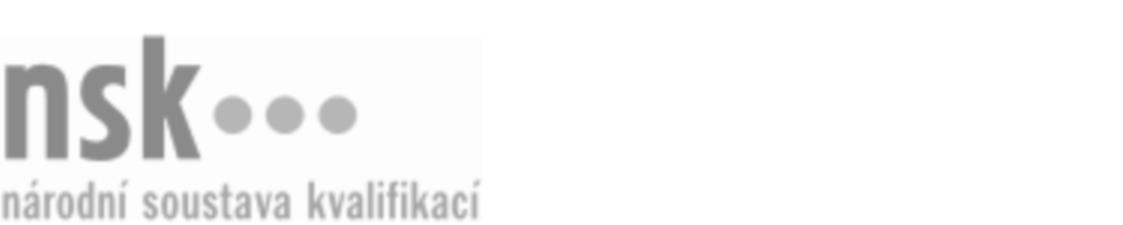 Autorizované osobyAutorizované osobyAutorizované osobyAutorizované osobyAutorizované osobyAutorizované osobyAutorizované osobyAutorizované osobyDispečer/dispečerka železniční dopravy (kód: 37-061-N) Dispečer/dispečerka železniční dopravy (kód: 37-061-N) Dispečer/dispečerka železniční dopravy (kód: 37-061-N) Dispečer/dispečerka železniční dopravy (kód: 37-061-N) Dispečer/dispečerka železniční dopravy (kód: 37-061-N) Dispečer/dispečerka železniční dopravy (kód: 37-061-N) Dispečer/dispečerka železniční dopravy (kód: 37-061-N) Dispečer/dispečerka železniční dopravy (kód: 37-061-N) Autorizující orgán:Autorizující orgán:Ministerstvo dopravyMinisterstvo dopravyMinisterstvo dopravyMinisterstvo dopravyMinisterstvo dopravyMinisterstvo dopravyMinisterstvo dopravyMinisterstvo dopravyMinisterstvo dopravyMinisterstvo dopravyMinisterstvo dopravyMinisterstvo dopravySkupina oborů:Skupina oborů:Doprava a spoje (kód: 37)Doprava a spoje (kód: 37)Doprava a spoje (kód: 37)Doprava a spoje (kód: 37)Doprava a spoje (kód: 37)Doprava a spoje (kód: 37)Povolání:Povolání:Dispečer železniční dopravyDispečer železniční dopravyDispečer železniční dopravyDispečer železniční dopravyDispečer železniční dopravyDispečer železniční dopravyDispečer železniční dopravyDispečer železniční dopravyDispečer železniční dopravyDispečer železniční dopravyDispečer železniční dopravyDispečer železniční dopravyKvalifikační úroveň NSK - EQF:Kvalifikační úroveň NSK - EQF:555555Platnost standarduPlatnost standarduPlatnost standarduPlatnost standarduPlatnost standarduPlatnost standarduPlatnost standarduPlatnost standarduStandard je platný od: 21.10.2022Standard je platný od: 21.10.2022Standard je platný od: 21.10.2022Standard je platný od: 21.10.2022Standard je platný od: 21.10.2022Standard je platný od: 21.10.2022Standard je platný od: 21.10.2022Standard je platný od: 21.10.2022Dispečer/dispečerka železniční dopravy,  28.03.2024 11:45:43Dispečer/dispečerka železniční dopravy,  28.03.2024 11:45:43Dispečer/dispečerka železniční dopravy,  28.03.2024 11:45:43Dispečer/dispečerka železniční dopravy,  28.03.2024 11:45:43Dispečer/dispečerka železniční dopravy,  28.03.2024 11:45:43Strana 1 z 2Strana 1 z 2Autorizované osobyAutorizované osobyAutorizované osobyAutorizované osobyAutorizované osobyAutorizované osobyAutorizované osobyAutorizované osobyAutorizované osobyAutorizované osobyAutorizované osobyAutorizované osobyAutorizované osobyAutorizované osobyAutorizované osobyAutorizované osobyNázevNázevNázevNázevNázevNázevKontaktní adresaKontaktní adresa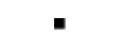 Železniční vzdělávání, s.r.o.Železniční vzdělávání, s.r.o.Železniční vzdělávání, s.r.o.Železniční vzdělávání, s.r.o.Železniční vzdělávání, s.r.o.Táborská 37/37, 39137 Chotoviny –Červené  ZáhoříTáborská 37/37, 39137 Chotoviny –Červené  ZáhoříŽelezniční vzdělávání, s.r.o.Železniční vzdělávání, s.r.o.Železniční vzdělávání, s.r.o.Železniční vzdělávání, s.r.o.Železniční vzdělávání, s.r.o.Táborská 37/37, 39137 Chotoviny –Červené  ZáhoříTáborská 37/37, 39137 Chotoviny –Červené  ZáhoříTáborská 37/37, 39137 Chotoviny –Červené  ZáhoříTáborská 37/37, 39137 Chotoviny –Červené  ZáhoříDispečer/dispečerka železniční dopravy,  28.03.2024 11:45:43Dispečer/dispečerka železniční dopravy,  28.03.2024 11:45:43Dispečer/dispečerka železniční dopravy,  28.03.2024 11:45:43Dispečer/dispečerka železniční dopravy,  28.03.2024 11:45:43Dispečer/dispečerka železniční dopravy,  28.03.2024 11:45:43Strana 2 z 2Strana 2 z 2